Farmland Protection and Land Access Program Budget Template 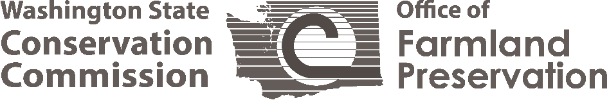 Budget ElementsThe following budget items must be included in the budget document that is uploaded to the Formstack application. It can also be found on page 10 of the program guidelines. Download the documents and get the links at www.scc.wa.gov/ofp. *Match funding is not required.PROJECT BUDGETPROJECT BUDGETPROJECT BUDGETPROJECT BUDGETBudget CategoriesFPLA RequestMatch Funding*TotalProject Costs:AppraisalAppraisal ReviewBaseline DocumentationBoundary line adjustmentsEnvironmental AuditsFarm or Stewardship PlanSurveyProjects Costs Sub-Total$ $ $ Acquisition Costs:Easement Purchase PriceClosing, Recording, Taxes, TitleAcquisition Costs Sub-Total$ $ $ Administrative Costs   Administrative CostsTotal Project Budget$ $ $ 